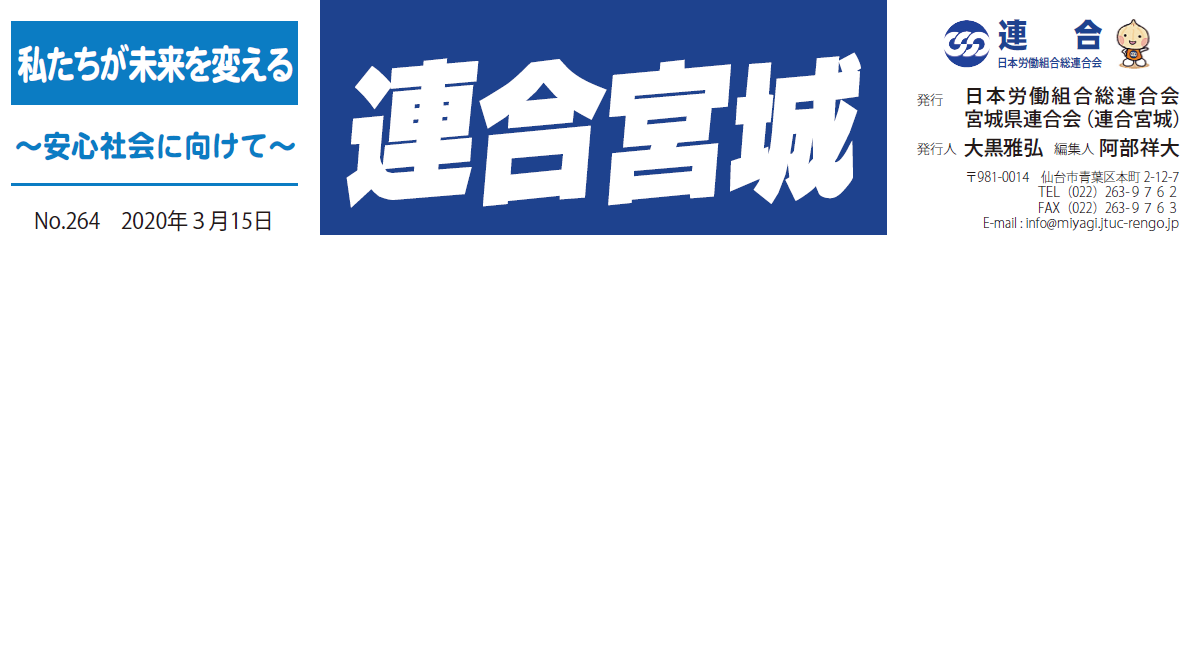 医療現場で働く皆さん「ありがとう。」　医師や看護師、臨床検査技師、薬剤師といったすべての医療従事者は、国民の命を守るため、日々懸命に新型コロナウイルス感染症に立ち向かっていただいていますが、残念なことに、医療従事者がタクシーへの乗車を拒否されたり、そのお子さんが保育園から通園を断られたりするケースがみられます。これらのような「不当な偏見」や「差別」は許されません。　皆さん一人ひとりが正しく行動していただくことが、医療従事者に対する応援となります。厚生労働省では、医療従事者への理解を深めていただくための啓発用チラシが以下のとおり作成されています。厚生労働省のHPからもダウンロードできますので、様々な場でご活用ください。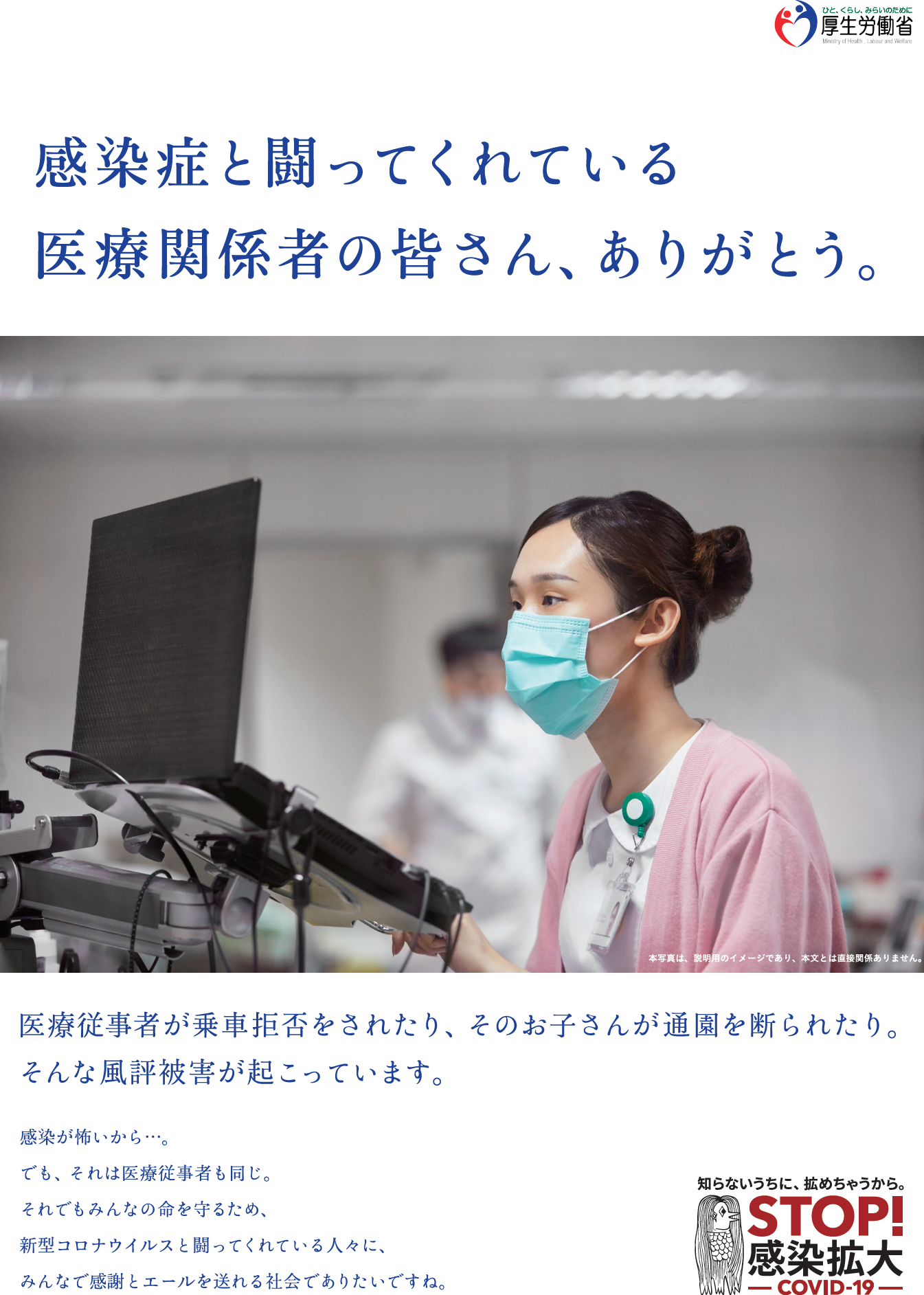 